                                                                                                                                                                                                                                                                                                                                                                                                                                                                                                                                                                                                                      РОССИЙСКАЯ ФЕДЕРАЦИЯ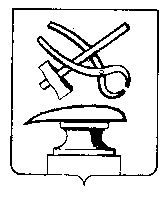 ПЕНЗЕНСКАЯ ОБЛАСТЬСОБРАНИЕ ПРЕДСТАВИТЕЛЕЙ             ГОРОДА КУЗНЕЦКАРЕШЕНИЕ О награждении Почетной грамотой Собрания представителей города Кузнецка  Ефимовой Л.В.Принято Собранием представителей города Кузнецка 24 сентября 2015 годаРуководствуясь Положением о Почетной грамоте Собрания представителей города Кузнецка, Собрание представителей города Кузнецка решило:1. Наградить Почетной грамотой Собрания представителей города Кузнецка преподавателя муниципального образовательного учреждения дополнительного образования детей «Детская музыкальная школа № 1» – Ефимову Любовь Викторовну  за многолетний труд, высокие достижения  в профессиональной деятельности и в связи с празднованием Международного дня учителя.2. Контроль за исполнением настоящего решения возложить на заместителя председателя Собрания представителей города Кузнецка                   Г.А.Зиновьева. Глава города Кузнецка                                                                          В.А. Назаров24.09.2015 № 111-15/6